AVALIAÇÃO BIMESTRALQuestão 1Nível de dificuldade: Fácil – Alternativa Correta: A – Habilidade do ENEM: H17, H21Analise as proposições a seguir e indique se são verdadeiras (V) ou falsas (F):I. Existem certos minérios encontrados no meio ambiente que naturalmente são ímãs.II. A experiência mostra que é impossível separar os polos magnéticos de um ímã, ou seja, é impossível (até onde se sabe) a existência de monopolos magnéticos na natureza.III. A unidade do campo magnético no SI é o Tesla (T): IV. Quando uma carga elétrica é lançada perpendicularmente a um campo magnético uniforme e constante, ela segue sua trajetória sem ser afetada pelo campo.V. A força magnética exercida sobre uma carga imersa em um campo magnético é paralela ao vetor velocidade da carga e perpendicular ao vetor campo magnético.a) V-V-F-F-F                b)  V-F-F-V-F                c)  F-F-F-F-V               d) V-V-F-F-V      Questão 2Nível de dificuldade: Médio – Alternativa Correta: C – Habilidade do ENEM: H17, H21Um elétron, cuja massa é m e a velocidade escalar tem módulo v, entra em uma região onde há um campo magnético uniforme de módulo B perpendicular à direção da sua velocidade. Determine, em termos da carga elementar e, do campo B, da velocidade v e da massa m do elétron, a velocidade angular do movimento do elétron no campo:rad/s               b)   rad/s                c)  rad/s                d) rad/s      Questão 3Nível de dificuldade: Médio – Alternativa Correta: A – Habilidade do ENEM: H17, H21Suponha que, em um experimento de Física, um elétron (carga e) entre em uma região do espaço onde há um campo elétrico uniforme de módulo E e um campo magnético uniforme de módulo B, perpendicular ao campo elétrico. Para que o elétron atravesse essa região, sem sofrer nenhum desvio, qual deve ser, em módulo, a sua velocidade? Assinale a alternativa abaixo que representa esse valor:a) m/s                          b)  m/s                          c)  m/s                           d)  m/s      Questão 4Nível de dificuldade: Fácil – Alternativa Correta: B – Habilidade do ENEM: H17, H21Analise as proposições a seguir e indique se são verdadeiras (V) ou falsas (F):I. Uma espira condutora circular, percorrida por uma corrente elétrica, tem uma face que é o polo norte magnético e outra face que é o polo sul. A determinação do polo da face depende somente do sentido da corrente na espira.II. No interior de um solenoide, percorrido por uma corrente elétrica, o campo magnético é praticamente uniforme.III. Ao aumentar a temperatura de um material ferromagnético, a agitação térmica provoca o desagregamento dos seu domínios e o material deixa de ser, necessariamente, ferromagnético.IV. Os materiais não ferromagnéticos apresentam um comportamento magnético semelhante ao vácuo, ou seja, tem o mesmo valor aproximadamente de permeabilidade magnética.V.A unidade da permeabilidade magnética no SI é a) F-V-F-F-V                b)  V-V-F-V-V                c)  V-V-V-V-V               d) F-V-F-V-F      Questão 5Nível de dificuldade: Médio – Alternativa Correta: C – Habilidade do ENEM: H17, H21Dois fios condutores de comprimento L=1m estão esticados e colocados lado a lado, paralelos entre si, a uma distância de 0,1m. Eles são percorridos por correntes elétricas constantes de mesma direção e de mesmo módulo igual a 1A. Dado que a permeabilidade magnética do meio é igual a , calcule o módulo do vetor campo magnético exatamente no meio entre os condutores:a)b)                                c)  0 T                    d) Questão 6Nível de dificuldade: Difícil – Alternativa Correta: D – Habilidade do ENEM: H17, H21Suponha que uma pequena bússola encontra-se a uma distância d de um fio retilíneo esticado e que sua agulha magnética esteja orientada paralelamente ao fio, devido somente ao campo magnético terrestre de módulo. Verifica-se que, ao passar uma corrente elétrica constante de módulo i através do fio, a agulha magnética da bússola deflete de um ângulo θ (0⁰ < θ < 90⁰) em relação ao fio.Dado que a permeabilidade magnética do meio é μ, calcule i em função de  d, ,  θ  e  μ. Assinale qual das alternativas abaixo representa o valor calculado de i:   b)  c)  d)  Questão 7Nível de dificuldade: Médio – Alternativa Correta: A – Habilidade do ENEM: H17, H21Suponha que duas espiras condutoras circulares, de raio e, são concêntricas (>) e estão no mesmo plano. A espira de raio é percorrida por uma corrente elétrica de módulo e a espira de raio é percorrida por uma corrente de módulo . Dado que o campo magnético no centro dessas espiras é nulo, é possível afirmar que:a)                b) B. c) d) Questão 8Nível de dificuldade: Fácil – Alternativa Correta: A – Habilidade do ENEM: H17, H21Dois fios condutores longos estão a uma distância de 0,1 m um do outro e são percorridos por correntes de módulos iguais a 3A e 5A de mesmo sentido. Dado que a permeabilidade magnética do meio é igual a ,  é possível afirmar que:a)  A força entre os condutores é atrativa e vale , considerando 1m de condutor.b) A força entre os condutores é repulsiva e vale , considerando 1m de condutor.c) A força entre os condutores é atrativa e vale , considerando 1m de condutor.d) A força entre os condutores é repulsiva e vale , considerando 1m de condutor.Questão 9Nível de dificuldade: Fácil – Alternativa Correta: D – Habilidade do ENEM: H17, H21Analise as proposições a seguir e indique se são verdadeiras (V) ou falsas (F):I. É possível afirmar que o fluxo de indução magnética de uma espira imersa em um campo magnético é máximo quando o seu vetor normal é paralelo ao campo, e nulo quando a normal é perpendicular.II. A unidade no SI do fluxo magnético é Weber (Wb) dado por: 1Wb = 1T/m².III. Se o fluxo magnético de uma bobina sofrer alguma variação aparecerá uma corrente elétrica induzida na bobina que independe do número de espiras dela.IV. Se o fluxo de indução magnética aumentar em uma bobina, a corrente elétrica induzida produzirá um campo magnético de mesmo sentido do campo que origina o fluxo na bobina.V. Se o fluxo de indução magnética aumentar em uma bobina, a corrente elétrica induzida produzirá um campo magnético de sentido oposto ao campo que origina o fluxo na bobina.a) V-V-F-F-V                b)  F-F-V-V-F               c)  V-V-F-V-F                d) V-F-F-F-V      Questão 10Nível de dificuldade: Médio – Habilidade do ENEM: H17, H21 – Considere uma bobina de n espiras circulares de área igual a A cm² totalmente imersa em um campo magnético intenso que aumenta uniformemente sua intensidade a um taxa de x Tesla por segundo. Dado que o vetor normal da bobina é paralelo ao campo magnético e que a força eletromotriz induzida é igual a E V, calcule o valor de x.Resposta: x=Ex10⁴/nA Tesla por SegundoQuestão 11Nível de dificuldade: Médio – Habilidade do ENEM: H17, H21 – Um solenoide longo, como visto na figura abaixo, tem N espiras por metro e é percorrido por uma corrente elétrica de módulo i A que varia uniformemente segundo uma dada taxa. Suponha que se coloca no seu interior uma bobina de n espiras e área A (menor que a área interna do solenoide) . Sabendo-se que a corrente no solenoide varia uniformemente de zero a i A em t segundos, calcule o módulo da força eletromotriz induzida na bobina durante esse tempo. Expresse sua resposta em termos dos parâmetros fornecidos e da permeabilidade magnética do meio  μ.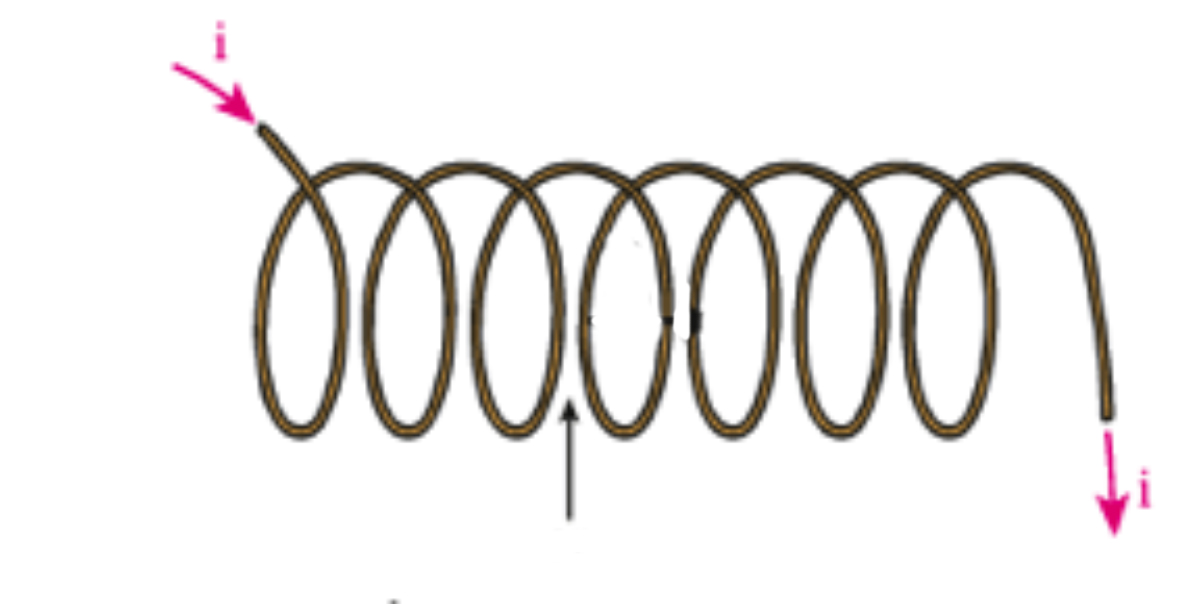 Questão 12Nível de dificuldade: Médio – Habilidade do ENEM: H17, H21 – Um dispositivo elétrico indispensável no mundo moderno de hoje é o transformador elétrico, responsável por reduzir ou aumentar a tensão elétrica recebida da usina geradora de energia elétrica. Baseado nos seus conhecimentos de Eletromagnetismo, explique como o transformador altera a tensão recebida e por que ele é formado de duas bobinas (primária e secundária) e um núcleo de um metal ferromagnético.Resposta:  As bobinas primária e secundária de um transformador são enroladas em um núcleo ferromagnético. A bobina primária recebe a tensão variável a ser transformada e a corrente alternada que a percorre, por ser variável, gera um fluxo de campo magnético também variável que se propaga pelo núcleo ferromagnético e induz uma força eletromotriz no secundário. O núcleo é ferromagnético porque esse material tem alta permeabilidade magnética e, assim, aumenta o fluxo de campo magnético.